                                                                                                                       ПРОЕКТ«__» ______ 2022 й.	                          №___                          «__» ________ 2022 г.О порядке выпаса и прогона сельскохозяйственных животных на территории сельского поселения Староматинский сельсовет муниципального района Бакалинский район Республики Башкортостан          В соответствии с Законом Республики Башкортостан от 30 мая 2011 года № 404-з «Об упорядочении выпаса и прогона сельскохозяйственных животных на территории Республики Башкортостан», в целях обеспечения ветеринарного благополучия, охраны сельскохозяйственных угодий, посевов и насаждений от потравы, повреждения или уничтожения сельскохозяйственными животными, профилактики случаев кражи сельскохозяйственных животных Совет сельского поселения Староматинский сельсовет муниципального района Бакалинский район Республики БашкортостанРЕШИЛ:              1. Утвердить Порядок выпаса и прогона сельскохозяйственных животных на   территории сельского поселения Староматинский сельсовет муниципального района Бакалинский район Республики Башкортостан (Приложение №1).       2. Обнародовать данное решение путем размещения на стендах в здании и на официальном сайте Администрации сельского поселения Староматинский сельсовет.       3. Контроль за исполнением данного решения возложить на депутатскую постоянную комиссию. Председатель Совета сельского поселенияСтароматинский  сельсовет                                                                  муниципального района                                                     Бакалинский районРеспублики Башкортостан                                                                Т.В.КудряшоваПриложение №1Порядок выпаса и прогона сельскохозяйственных животных на территории 
сельского поселения Староматинский  сельсовет муниципального района Бакалинский район Республики Башкортостан1. Общие положения          1.1. В настоящем Порядке используются следующие термины и понятия:сельскохозяйственные животные - лошади, крупный рогатый скот, овцы, козы, птицы и другие животные, используемые в целях производства животноводческой продукции, содержащиеся в личных подсобных хозяйствах граждан и у юридических лиц, необходимым условием содержания которых является выпас;владелец сельскохозяйственных животных - физическое или юридическое лицо, которое владеет, распоряжается и (или) пользуется, сельскохозяйственными животными на праве собственности или на основании иных вещных прав;прогон сельскохозяйственных животных - передвижение сельскохозяйственных животных от места их постоянного нахождения до места выпаса и обратно;выпас сельскохозяйственных животных - контролируемое пребывание на пастбище сельскохозяйственных животных в специально отведенных местах;пункт временного содержания животных (далее по тексту - ПВС) - специально приспособленное сооружение для размещения и содержания безнадзорных животных при муниципальных или иных организациях.           1.1. Бремя содержания сельскохозяйственного животного предполагает владение, распоряжение и пользование им.           1.2. Содержание сельскохозяйственных животных, должно отвечать ветеринарносанитарным требованиям, технологиям содержания.2.  Порядок выпаса и прогона сельскохозяйственных животных            2.1. Выпас сельскохозяйственных животных осуществляется на огороженных или неогороженных пастбищах на привязи либо без нее под надзором владельцев или лиц, ими уполномоченных.Владельцы сельскохозяйственных животных, имеющие в пользовании земельные участки, могут пасти на них своих животных на привязи или в свободном выгуле при условии надлежащего надзора владельцами.Запрещается выпускать сельскохозяйственных животных для пастьбы без присмотра.            2.2. Прогон сельскохозяйственных животных осуществляется под обязательным надзором владельцев сельскохозяйственных животных либо лиц, ими уполномоченных.Владельцы животных обязаны принимать необходимые меры при прогоне скота, обеспечивающие безопасность окружающих людей.2.3. При определении маршрута прогона сельскохозяйственных животных руководитель органа местного самоуправления (Администрация сельского поселения Староматинский сельсовет) обращается к владельцам дорог об установлении соответствующих дорожных знаков и предусматривает меры по обеспечению ими внутрипоселковых дорог местного значения.Прогон животных на пастбище и обратно осуществляется в утренние и вечерние часы в сопровождении владельцев до мест сбора по установленным сельским поселением маршрутам.           2.4. Владельцы сельскохозяйственных животных обязаны:  в утреннее время проводить скот от подворья до мест сбора скота, в конце дня встретить сельскохозяйственных животных и сопроводить до своего подворья;для организованного выпаса передать сельскохозяйственных животных пастуху стада;в случае, если сельскохозяйственные животные не сданы пастуху - организовать индивидуальный выпас или содержать на привязи;заключить договоры на организованный выпас скота с пастухом либо организовать поочередной выпас;не допускать загрязнения окружающей среды, газонов, тротуаров, дорог отходами сельскохозяйственных животных. Загрязнения указанных мест устраняются владельцами сельскохозяйственных животных;запрещается допускать сельскохозяйственных животных на детские площадки, зоны отдыха населения и другие места общего пользования;владельцы сельскохозяйственных животных обязаны предпринимать все зависящие от них меры, не допускающие безнадзорное нахождение сельскохозяйственных животных в черте населенного пункта, а также за его пределами.3. Правила содержания и пастьбы сельскохозяйственных животных в летнепастбищный период         3.1. Пастьбу осуществляют лица (пастух), заключившее с владельцами сельскохозяйственных животных договор. В случаи отсутствия пастуха пастьбу осуществляют владельцы в порядке очереди  владельцами сельскохозяйственных животных по согласованию  с руководителем органа местного самоуправления сельского поселения, определяемыми ими самими на сходе граждан.         3.2. Граждане, имеющие в собственности молодняка крупного рогатого скота в возрасте до 1 года обеспечивают их выпас без нанесения ущерба природе, имуществу физических и юридических лиц.         3.3. Договор на пастьбу животных между владельцами и пастухом заключается на добровольных началах.          3.4. Место сбора животных и территорий пастбищных угодий определяются владельцами сельскохозяйственных животных по согласованию с руководителем органа местного самоуправления сельского поселения.          3.5. Сельскохозяйственные животные должны постоянно находиться на пастбище под присмотром пастухов, хозяев или в специально отгороженном месте исключающим беспризорный и свободный выгул животных на не отведенных для пастьбы территориях.             3.6.З Запрещается выпас сельскохозяйственных животных на не отведенных для пастьбы территориях и прогон животных через автомобильные дороги вне специально установленных мест. 4.Порядок изоляции безнадзорных сельскохозяйственных животных.      4.1. Сельскохозяйственные животные, пасущиеся без сопровождающегося лица и вне отведенных мест для выпаса, наносящих ущерб имуществу физических или юридических лиц признаются безнадзорными животными и могут быть изолированы собственниками или пользователями этих земельных участков (уполномоченными ими лицами) в отгороженном участке или в животноводческих помещениях - в пунктах временного содержания (далее - ПВС) до выяснения их владельца, установления размера нанесенного ущерба и составления необходимых документов.Глава сельского поселения заключает соглашения по изоляции безнадзорных сельскохозяйственных животных с организациями, имеющими ПВС.       4.2. Право на изоляцию сельскохозяйственных животных имеют лица (работники) назначенные собственником или пользователем земельного участка по согласованию с главой администрации сельского поселения. Запрещается жестокое обращение с животными при перегоне и содержании в ПВС.       4.3. Лицо (работник) изолировавший животных в ПВС обязан составить акт, где указывается причина и время изоляции, численность животных, немедленно поставить в известность работодателя, главу сельского поселения и принять меры по исключению в ПВС травматизма животных, обеспечению их водопоем.       4.4. Работодатель в 12-часовой срок обязан сообщить владельцу животных об их месте нахождения, принять меры по возмещению владельцами сельскохозяйственных животных нанесенного имуществу ущерба и расходов на содержание сельскохозяйственных животных в ПВС в соответствии с законодательством.       4.5. В случаи задержания сельскохозяйственных животных в ПВС более 12 часов, собственник ПВС обязан организовать кормление, поение и охрану животных.       4.6. Для возврата задержанного животного владелец обязан предъявить следующие документы:справку, подтверждающий право собственности на животное;документ, удостоверяющий личность владельца;документ подтверждающий оплату расходов на содержание сельскохозяйственного животного в ПВС.        4.7. В целях учета поступления и выдачи животных, в ПВС ведется специальный журнал. Дежурный работник ПВС обязан зафиксировать в журнале время поступления сельскохозяйственного животного, его отличительные признаки, время выдачи сельскохозяйственного животного владельцу, паспортные данные владельца (либо иного документа, удостоверяющего личность), отметка об уплате расходов на содержание, адрес места жительства владельца, личную подпись владельца.        4.8. После оформления необходимых документов лицо, работодатель обязан возвратить их владельцу, при этом владелец сельскохозяйственных животных обязан возместить все расходы по содержанию сельскохозяйственных животных в ПВС, а также стоимость ущерба нанесенного в результате потравы. Если владелец животных или место его пребывания неизвестны, не позднее трех дней с момента задержания собственник ПВС должен заявить об обнаруженных животных в полицию или Администрацию сельского поселения.         4.9. Собственник ПВС обязан составить акт о выявлении фактов административного правонарушения предусмотренного ст. 7.3 Кодекса об административных правонарушениях Республики Башкортостан в отношении владельца сельскохозяйственных животных и направить акт главе сельского поселения, а также в органы, имеющие право составлять протоколы об административном правонарушении.          4.10. В отношении невостребованных владельцами сельскохозяйственных животных применяются требования Гражданского кодекса РФ о безнадзорных животных.5. Мечение сельскохозяйственных животных5.1. Для идентификации сельскохозяйственных животных осуществляется их мечение (таврение, биркование, и т.п.).5.2. Администрация сельского поселения оказывает содействие ветеринарной службе, владельцам сельскохозяйственных животных в организации мечения.6. Ответственность за нарушение настоящего Порядка         6.1. За несоблюдение Порядка выпаса и прогона сельскохозяйственных животных на территории сельского поселения, владелец сельскохозяйственных животных несет административную ответственность в порядке, установленном Кодексом Республики Башкортостан об административных правонарушениях.         6.2. Вред, причиненный здоровью граждан, или ущерб, нанесенный их имуществу сельскохозяйственными животными, возмещается их владельцами в порядке, установленном законодательством Российской Федерации и Республики Башкортостан.7. Контроль за соблюдением настоящих Правил    7.1.  Должностные лица администрации сельского поселения:- осуществляют контроль за соблюдением «Порядка выпаса и прогона сельскохозяйственных животных»;- по заявлениям граждан проводят проверку соблюдения «Порядка выпаса и прогона сельскохозяйственных животных» на территории сельского поселения и в случаи необходимости обращаются в уполномоченные органы для составления протокола об административном правонарушении и привлечения к ответственности.      Башкортостан РеспубликаҺы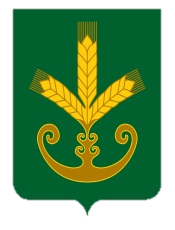 Бакалы районы муниципаль районыныңИςке Маты ауыл советыауыл биләмәһе СоветыРеспублика Башкортостан   Совет сельского поселенияСтароматинский сельсоветмуниципального районаБакалинский район            ҠАРАР                                           РЕШЕНИЕ